MEDIA INFO LEXUS SE SVÝM PLAVIDLEM SKYJET PŘISTÁL NA ČERVENÉM KOBERCI PŘI PREMIÉŘE FILMU „VALERIAN A MĚSTO TISÍCE PLANET“ ÚTERÝ, 18. ČERVENCE 2017 – Automobilka Lexus oslavila další milník spolupráce s filmovým studiem EuropaCorp na futuristickém plavidle Skyjet, které se objevilo ve filmové premiéře akčního dobrodružného snímku Valerian a město tisíce planet. Světová premiéra snímku se uskutečnila včera večer v kině TCL Chinese Theatre v Hollywoodu. Jednomístné vesmírné plavidlo vzešlé z této spolupráce se při příležitosti premiéry představilo na červeném koberci, za účasti filmových hvězd Cary Delevingne a Dana DeHaana. Do českých kin vstupuje snímek již tento čtvrtek.Dane a Cara společně s dalšími členy hvězdné sestavy Rihannou a Krisem Wu zapózovali filmovým fanouškům u plavidla Skyjet. Valerian je nejnákladnějším evropským snímkem v historii, čemuž odpovídala i velká očekávání během premiérového večera. Jednomístnou vesmírnou loď Skyjet vytvořil autorský tým snímku Valerian s ambicí ukázat dopravní prostředek vycházející z reality, ale zároveň zapadající do světa filmu Valerian, jehož děj se odehrává ve 28. století. Tým kreativců uvedeného snímku spolupracoval s návrhářským týmem Lexus s cílem začlenit do konečné podoby plavidla Skyjet některé ikonické designové prvky značky Lexus i nejmodernější technologie automobilky.U příležitosti filmové premiéry komentuje Spiros Fotinos, vedoucí globálního brand managementu a marketingu značky Lexus: „Bylo úžasné spatřit Skyjet na červeném koberci a vychutnat si fantastické reakce fanoušků. Film nám připomíná, že budoucnost je limitována pouze našimi představami. Z pohledu značky to podněcuje naši zvědavost a inspiruje nás ke snahám nabízet úžasné zážitky.“ Další informace o návrhu vesmírného plavidla SKYJET naleznete zde: https://www.lexus.cz/lexus-today/valerian-partnershipDalší informace o filmu VALERIAN A MĚSTO TISÍCE PLANET naleznete na:Facebooku: https://www.facebook.com/ValerianMovieTwitteru: https://twitter.com/ValerianMovieInstagramu: https://instagram.com/valerianmovie/ #Valerian
Facebook: https://www.facebook.com/LexusInternationalTwitter: https://twitter.com/LexusIntInstagram: https://www.instagram.com/beyondbylexus/http://www.lexus-int.com/ O SNÍMKU VALERIAN A MĚSTO TISÍCE PLANETFrancouzský ikonický komiks Valerian a Laureline od Pierra Christina a Jean-Claudeho Mézièrese, vydávaný nakladatelstvím Dargaud, dokázal vizionářský scénárista a režisér Luc Besson ve spolupráci s producentkou Virginií Besson-Sillovou posunout do moderní, jedinečné a výpravné ságy v duchu sci-fi. Valerian (Dane DeHaan) a Laureline (Cara Delevingne) jsou speciální vládní agenti pro správu lidských území, jejichž úkolem je udržovat pořádek v celém vesmíru. Na rozkaz velitele Filitta (Clive Owen) se oba dva vydávají na misi do dechberoucího mezigalaktického města Alpha, neustále rostoucí metropole plné obrovského množství tvorů ze všech koutů vesmíru. Sedmnáct milionů obyvatel žilo dlouhá léta pospolu a společně sdílelo dovednosti, technologie a zdroje ve prospěch všech. Bohužel ne všichni to vidí stejně a někde v pozadí se začíná schylovat k velkému nebezpečí.O ZNAČCE LEXUSZnačka Lexus si od svého uvedení na americký trh v roce 1989 vybudovala celosvětovou pověst pro vysoce kvalitní produkty a příkladné zákaznické služby. Lexus, proslulý špičkovou kvalitou svých vozů, je předním dodavatelem hybridních automobilů v prémiové třídě, nabízejícím hybridní modely, které charakterizují pokrokové technologie a vrcholná míra luxusu. Vozy Lexus se v současnosti prodávají na více než 90 trzích celého světa. Vývoj značky Lexus se odráží nejen v pokrokovém designu nových vozů, ale i v poslání zaujmout novou generaci zájemců o luxusní vozy prostřednictvím produktů a služeb, které jsou vizionářské, originální a atraktivní. 
Více informací:Jitka Kořánová PR Manager 
Toyota Central Europe – Czech s.r.o.Bavorská 2662/1155 00  Praha 5,  Czech RepublicPhone: +420 222 992 209Mobile: +420 731 626 250jitka.koranova@toyota-ce.com 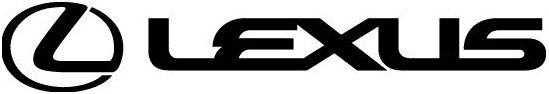 